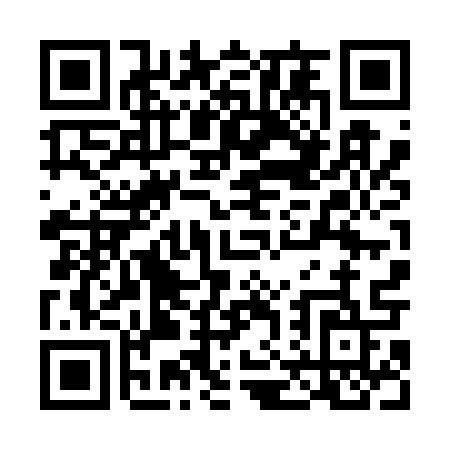 Prayer times for Zorlentu Mare, RomaniaMon 1 Jul 2024 - Wed 31 Jul 2024High Latitude Method: Angle Based RulePrayer Calculation Method: Muslim World LeagueAsar Calculation Method: HanafiPrayer times provided by https://www.salahtimes.comDateDayFajrSunriseDhuhrAsrMaghribIsha1Mon3:175:481:366:599:2411:452Tue3:175:481:366:599:2411:443Wed3:175:491:376:599:2411:444Thu3:185:501:376:599:2411:435Fri3:185:501:376:599:2311:426Sat3:205:511:376:599:2311:417Sun3:215:521:376:599:2211:408Mon3:235:531:376:589:2211:389Tue3:255:531:386:589:2111:3710Wed3:265:541:386:589:2111:3611Thu3:285:551:386:589:2011:3512Fri3:305:561:386:579:2011:3313Sat3:325:571:386:579:1911:3214Sun3:335:581:386:579:1811:3015Mon3:355:591:386:569:1711:2916Tue3:375:591:386:569:1711:2717Wed3:396:001:386:569:1611:2618Thu3:416:011:386:559:1511:2419Fri3:436:021:396:559:1411:2220Sat3:456:031:396:549:1311:2121Sun3:476:041:396:549:1211:1922Mon3:496:061:396:539:1111:1723Tue3:516:071:396:539:1011:1524Wed3:536:081:396:529:0911:1325Thu3:556:091:396:519:0811:1126Fri3:576:101:396:519:0711:0927Sat3:596:111:396:509:0611:0828Sun4:016:121:396:499:0511:0629Mon4:036:131:396:499:0411:0430Tue4:056:141:396:489:0211:0231Wed4:076:151:396:479:0110:59